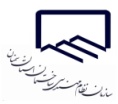 درخواست اعلام آمادگی ارائه خدمات مهندسی در پروژه‌های نهضت ملی مسکنشماره : تاریخ :پیوست :سازمان محترم نظام مهندسی ساختمان استان سمنان        با سلام و احترام ؛ اینجانب ...................................................... عضو سازمان نظام مهندسی ساختمان استان سمنان به شماره عضویت ........................................................ و پروانه اشتغال بکار شماره ............................................................... در پایه .......... در رشته ............................... ساکن شهرستان ........................  با اطلاع از شرایط اختصاصی پروژه‌های نهضت ملی جهش تولید مسکن آمادگی خود را جهت ارائه خدمات مهندسی در بخش     طراحی      نظارت     سرپرست کارگاه، پروژه‌های مذکور از نوع     انبوه‌سازی    خودساز  اعلام می نمایم . نام  و نام خانوادگی :امضاء و مهر رسمیسازمان محترم نظام مهندسی ساختمان استان سمنان        با سلام و احترام ؛ اینجانب ...................................................... عضو سازمان نظام مهندسی ساختمان استان سمنان به شماره عضویت ........................................................ و پروانه اشتغال بکار شماره ............................................................... در پایه .......... در رشته ............................... ساکن شهرستان ........................  با اطلاع از شرایط اختصاصی پروژه‌های نهضت ملی جهش تولید مسکن آمادگی خود را جهت ارائه خدمات مهندسی در بخش     طراحی      نظارت     سرپرست کارگاه، پروژه‌های مذکور از نوع     انبوه‌سازی    خودساز  اعلام می نمایم . نام  و نام خانوادگی :امضاء و مهر رسمیسازمان محترم نظام مهندسی ساختمان استان سمنان        با سلام و احترام ؛ اینجانب ...................................................... عضو سازمان نظام مهندسی ساختمان استان سمنان به شماره عضویت ........................................................ و پروانه اشتغال بکار شماره ............................................................... در پایه .......... در رشته ............................... ساکن شهرستان ........................  با اطلاع از شرایط اختصاصی پروژه‌های نهضت ملی جهش تولید مسکن آمادگی خود را جهت ارائه خدمات مهندسی در بخش     طراحی      نظارت     سرپرست کارگاه، پروژه‌های مذکور از نوع     انبوه‌سازی    خودساز  اعلام می نمایم . نام  و نام خانوادگی :امضاء و مهر رسمی